		Форма технического описания ТМЦТехническое описание ТМЦСтарший мастер РСХП                                              Муратов З.М.№Наименование детали (Англ.)Наименование детали (Рус.)Единица измеренияКол-воНомер детали (или артикул) производителяСпецификация, марка и/или модельПолная техническая характеристикаПроизводитель, бренд (указать обязательный или рекомендованный)Из какого материала изготовленГде используется (участок, агрегат, оборудование и др.)Краткое описание и цель использованияФото бирки (шильдика)Фото (общий вид)1Нетканый фильтровальный материал из полипропилена.  рулон78ФИЛТА-203 Специальная фильтровальная ткань ФИЛТА-203 (средняя степень фильтрации      - 50 мкм, поверхностная плотность 20 г/м2)Применяется для процессов, где образуется много шлама и в которых стоит задача удаления этого шлама из СОЖ. Применяется в прокатном производстве металла.  ©ООО "Филта". Производство фильтровальных тканей.Производство фильтровальных тканейВ вакуум фильтрах системы очистки СОЖ на РСХП.Нетканый фильтровальный материал из полипропилена ширеной 2000мм, длиной 200м, внутренний  диаметр втулки 76мм, для очистки СОЖ системы охлаждения РСХП. 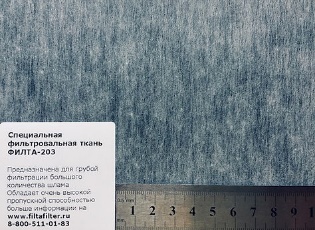 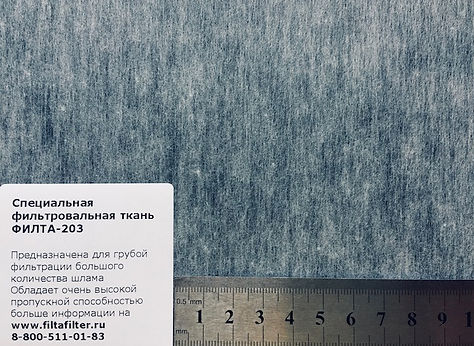 